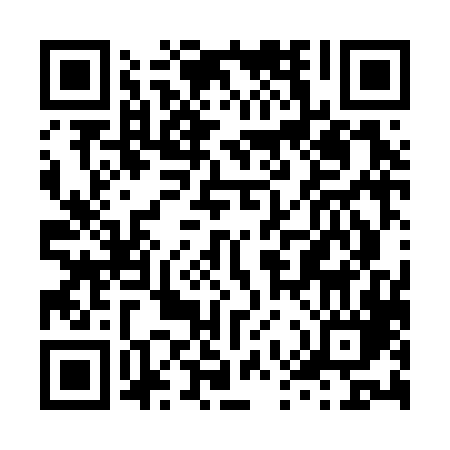 Prayer times for Auf dem Sandort, GermanyWed 1 May 2024 - Fri 31 May 2024High Latitude Method: Angle Based RulePrayer Calculation Method: Muslim World LeagueAsar Calculation Method: ShafiPrayer times provided by https://www.salahtimes.comDateDayFajrSunriseDhuhrAsrMaghribIsha1Wed3:125:531:245:298:5611:262Thu3:115:511:245:298:5811:293Fri3:105:491:245:309:0011:304Sat3:105:471:245:319:0111:305Sun3:095:461:245:329:0311:316Mon3:085:441:245:329:0511:327Tue3:075:421:245:339:0611:328Wed3:065:401:245:349:0811:339Thu3:065:381:245:349:1011:3410Fri3:055:361:245:359:1111:3511Sat3:045:351:245:369:1311:3512Sun3:045:331:235:369:1511:3613Mon3:035:311:235:379:1611:3714Tue3:025:301:235:389:1811:3715Wed3:025:281:245:389:2011:3816Thu3:015:271:245:399:2111:3917Fri3:005:251:245:399:2311:3918Sat3:005:241:245:409:2411:4019Sun2:595:221:245:419:2611:4120Mon2:595:211:245:419:2711:4221Tue2:585:191:245:429:2911:4222Wed2:585:181:245:429:3011:4323Thu2:575:171:245:439:3211:4424Fri2:575:151:245:449:3311:4425Sat2:565:141:245:449:3511:4526Sun2:565:131:245:459:3611:4627Mon2:565:121:245:459:3711:4628Tue2:555:111:245:469:3911:4729Wed2:555:101:255:469:4011:4730Thu2:555:091:255:479:4111:4831Fri2:545:081:255:479:4211:49